Abstract of Graves of Revolutionary Patriots results for Franklin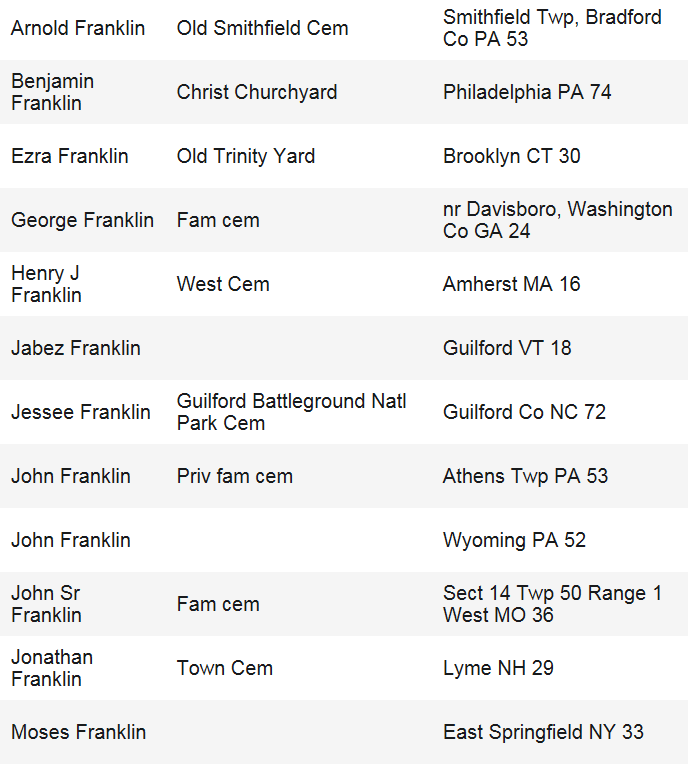 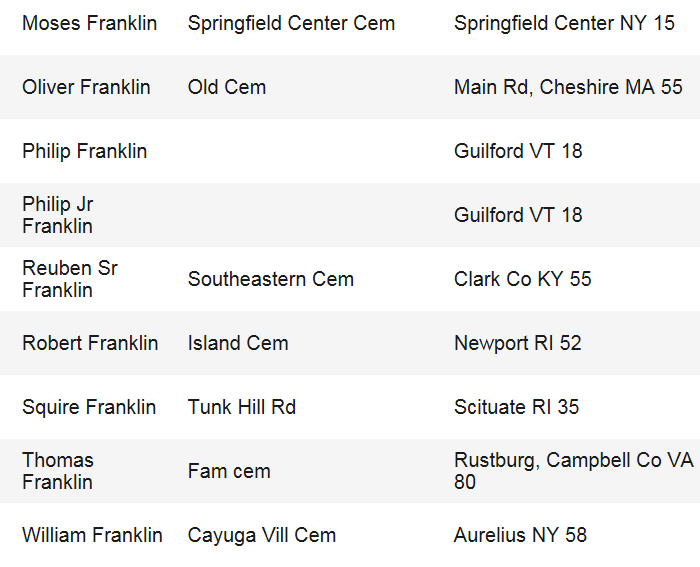 